These instructions are for loading the SCORM packages into a Blackboard LMS.  If you are using a different learning management system, please refer to the proper procedure for your LMS.  NOTE:  When uploading SCORM packages, keep the package in the zipped format.  In blackboard, go to the folder where you wish to add the package and select Add – Content Package.  Browse computer for the SCORM Zip Package.Click “Submit”Enter settings as shown below:  (for #6, you can allow unlimited attempts.)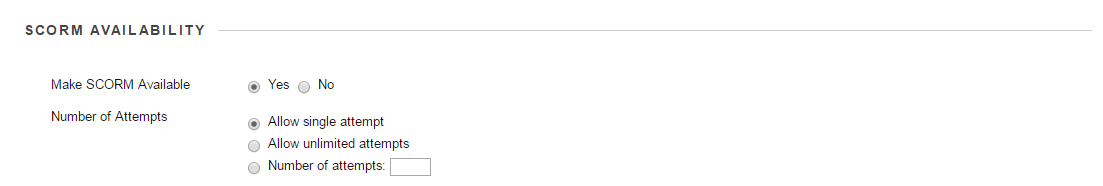 Figure  SCORM Availability SettingsSelect  “‘SCORM Completion”  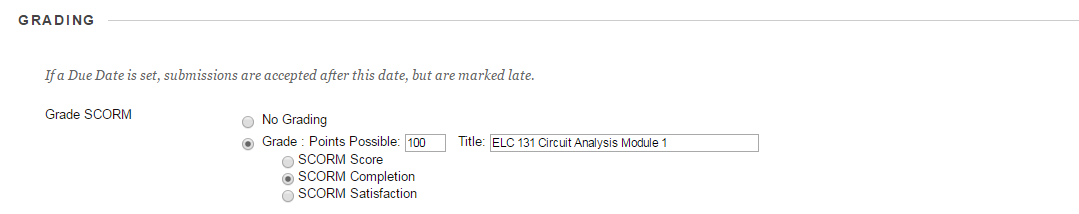 Figure  SCORM Grading SettingsSelect ‘When SCORM is completed display score in Grade center’ option. 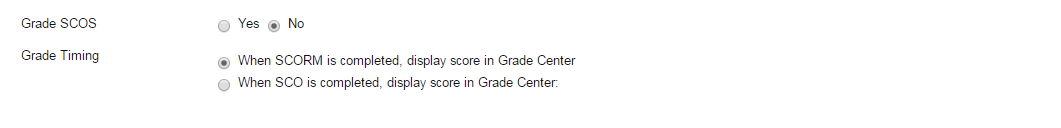 Figure  SCORM Completion SettingsSubmit and test the module.   If the content works as expected, you are finished. Steps 1-7 will work for the majority of the content.  However, if you are uploading a zip file that is not a “module,” and the animation or lab does not work, continue to step 8.  (NOTE:  ONLY follow step 8 for animations or virtual labs that DO NOT WORK after steps 1-7.)Please click on File option at the left hand bottom corner as shown below. 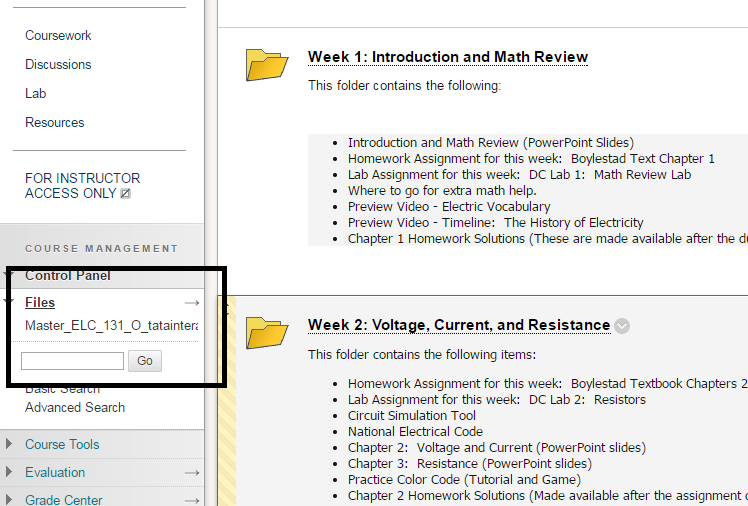 Figure  Blackboard Control Panel LocationClick on name of your blackboard shell.  The name of our shell was “Master_ELC131_O_tatainteractive” link.After clicking, on right hand side and create a folder and give a descriptive name.  We named our folder “Nugget 1.”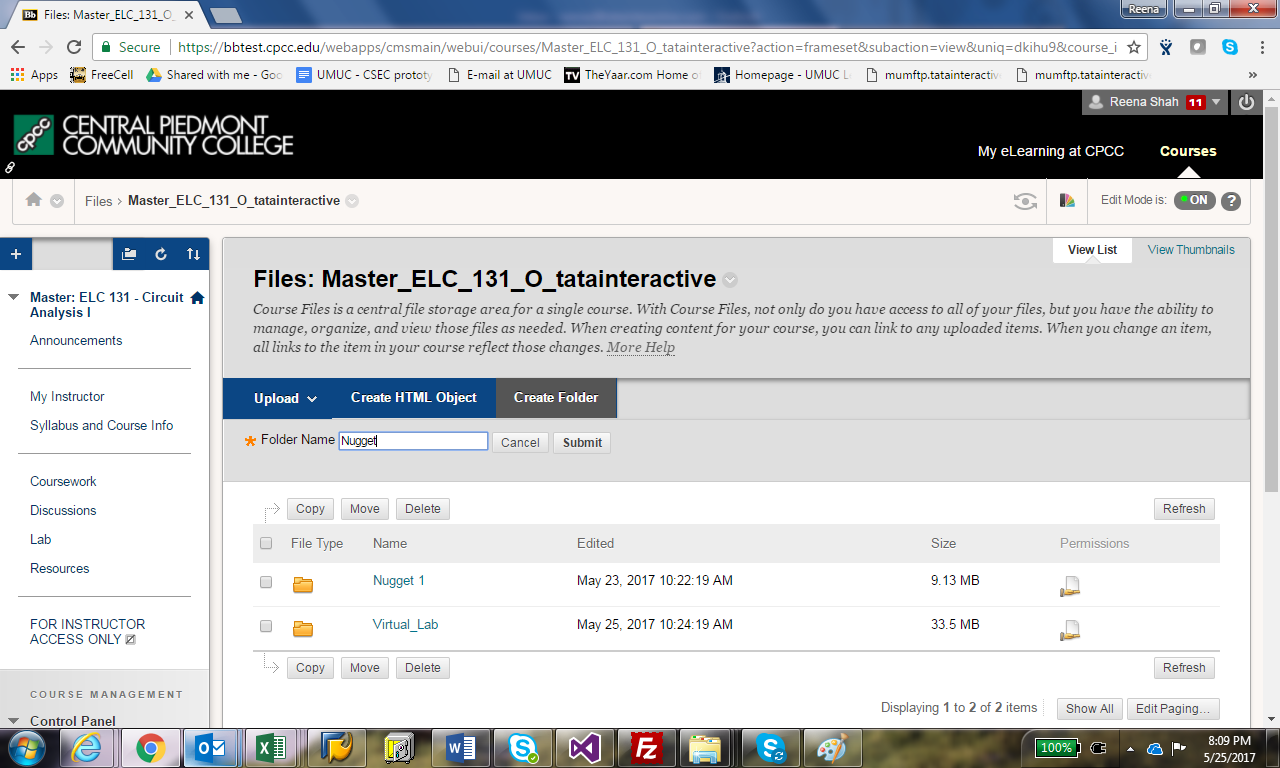 Figure  Folder Creation in BlackboardOnce the folder is created, select the folder and upload the zip package provided. 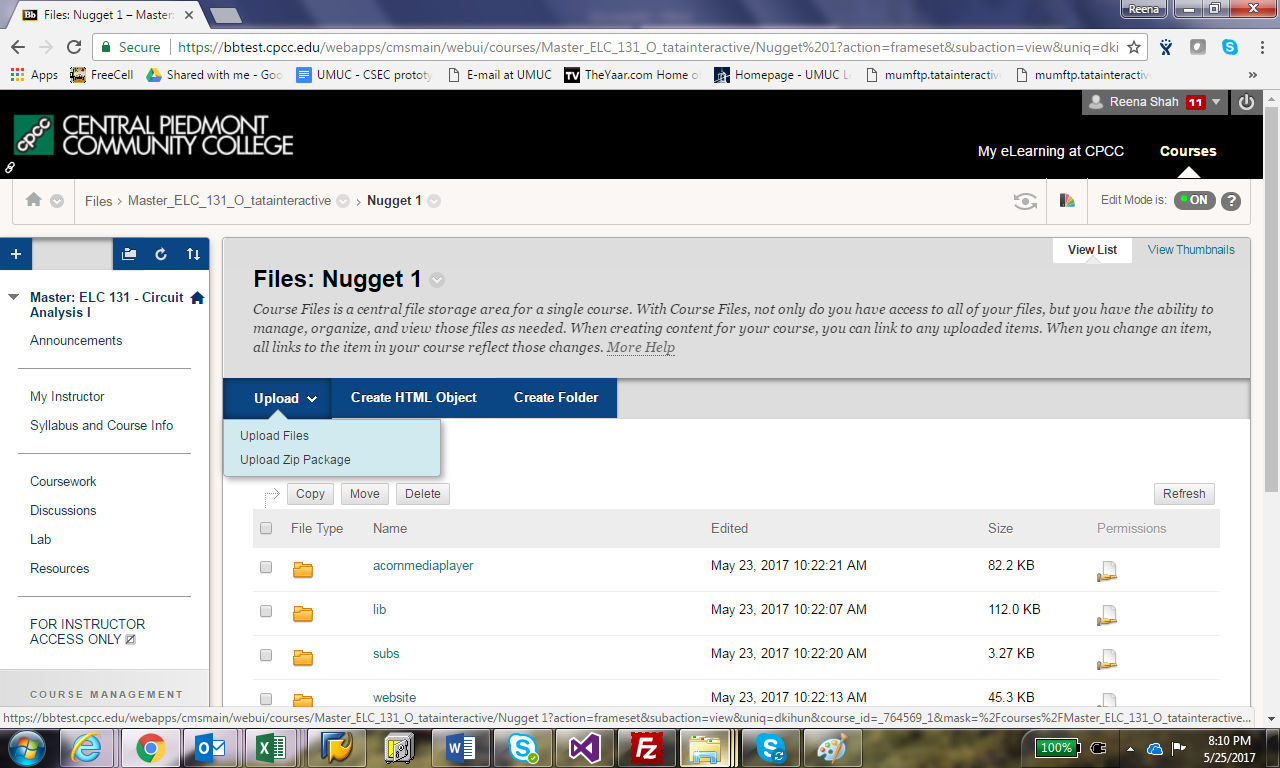 Figure  Upload Zip Folder to New FolderOnce uploaded, go to the folder where the content will be placed in the shell.Click on Create Item.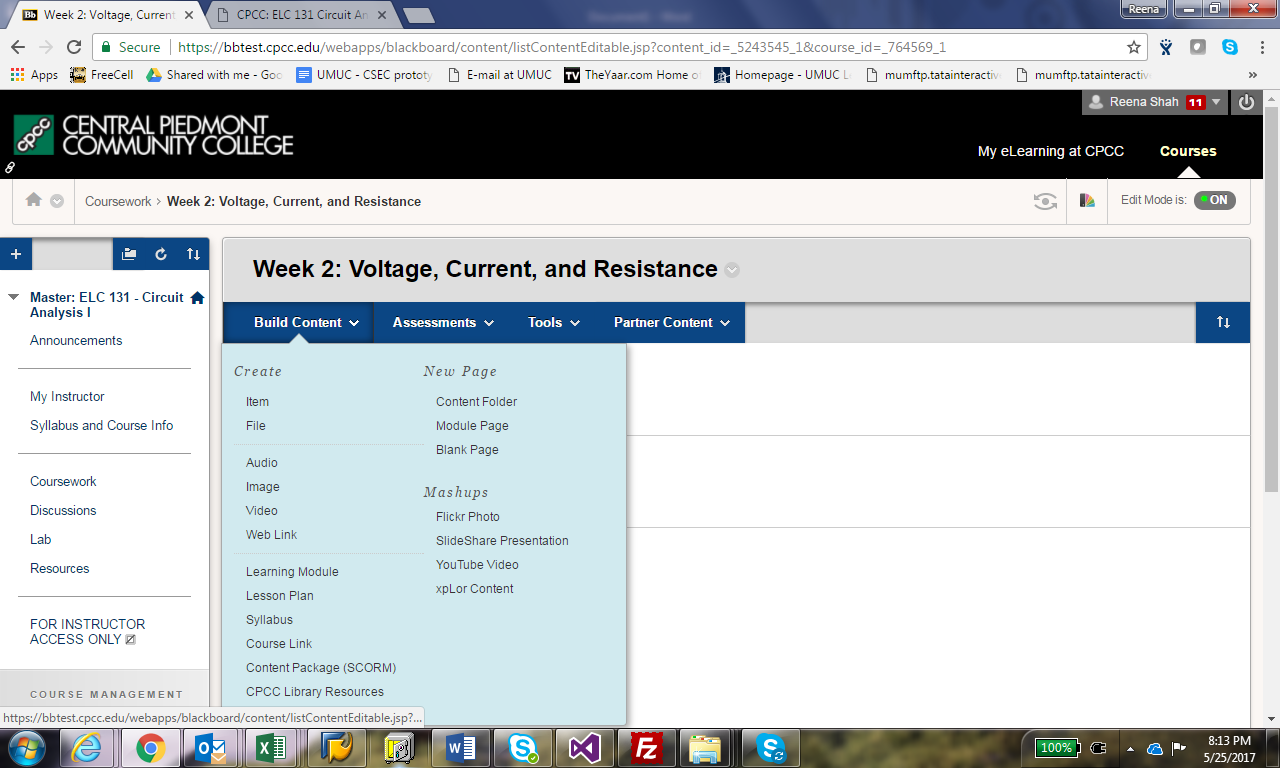 Figure  Item Creation MenuCreate a name for your content item in the name and description area. 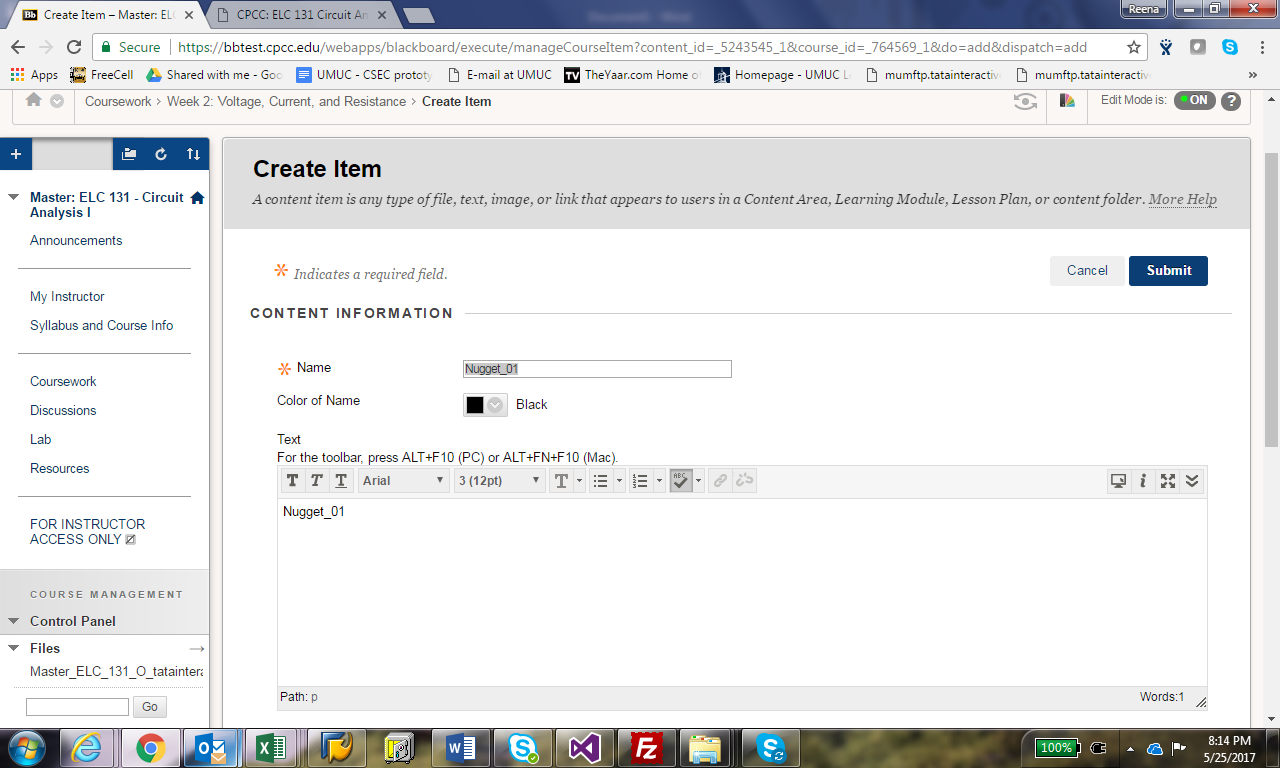 Figure  Create Item Dialog BoxScrolling below, click on Browse course and choose the folder where you placed the zip package. 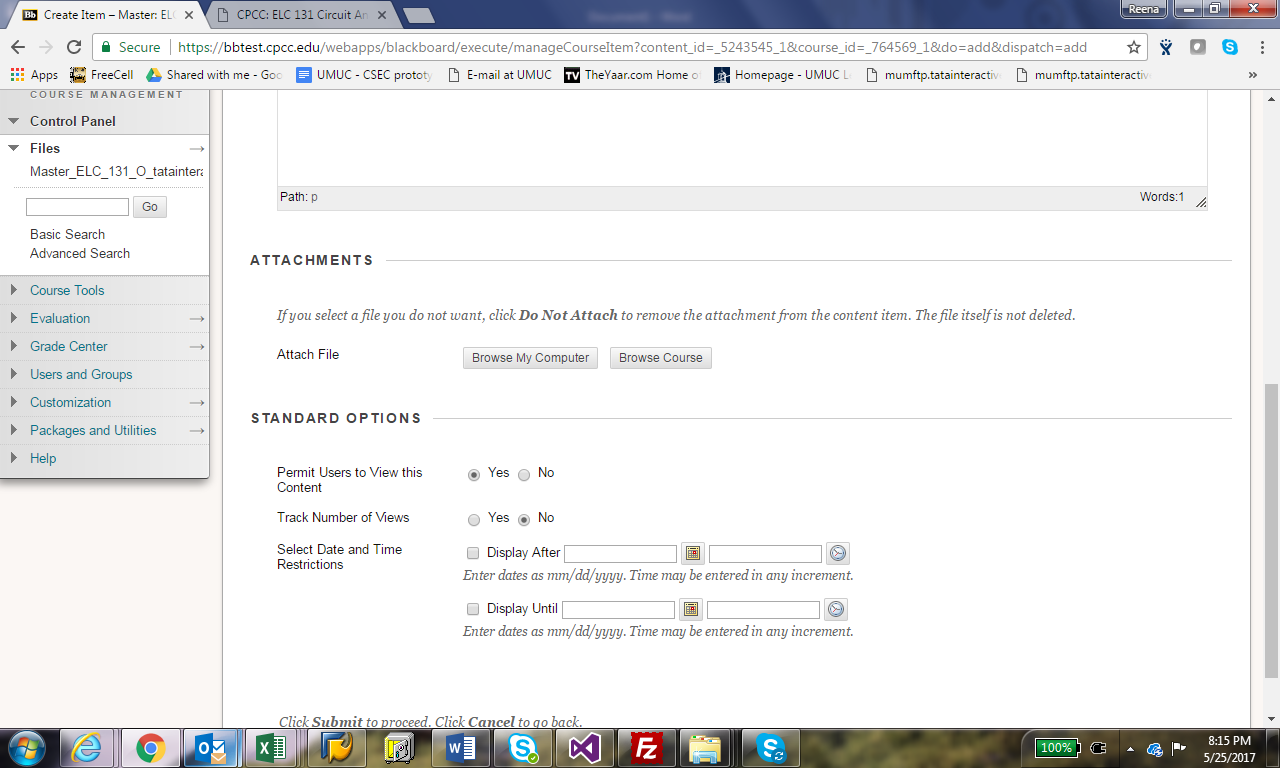 Figure  Browse to Course FolderWithin the folder, you will see an Index.html file. This is to be selected by clicking on the check box on the left side of the file. Once selected, click submit and test the content. 